 			WORKFORCE DEVELOPMENT BOARD MEETINGPOCONO COUNTIES WORKFORCE INVESTMENT AREAJUNE 1, 2022Members Participating in the Meeting, Macaluso’s Restaurant in Nesquehoning, PA:Anthony Herzog     (Z)			WDB MemberBarbara Dilberti				WDB MemberBenjamin Winn				PCWIA Deputy DirectorBeth Marsteller				Carbon County CareerLinkBrian Smith      (Z)			Wayne County CommissionerCharles Leonard				WDB MemberChris Lukasevich			Carbon County CommissionerCraig Zurn				WDB Member, ChairCynthia DeFebo				Director, Pike County Workforce DevelopmentCynthia Matthews			Wayne Economic DevelopmentDeborah Fischer				WDB MemberDeborah Harrison			Director, Monroe County CareerLinkDebra Raneri				WDB MemberDerick Bellinger     (Phone)		WDB MemberFrank Revitt				WDB Member, Vice ChairHelene Mancuso			BHSJennifer Passenti			Lackawanna CollegeJulie Walker				Director, Carbon County CareerLinkKimberley Miller				WDB MemberLadora Phillips				WDB MemberLisa Price					BWPOMarybeth Sayles				Pike County Workforce DevelopmentMarybeth Williams     (Z)		WDB MemberMarybeth Wood     (Z)			WDB MemberSamuel Hellen				PCWIA Executive DirectorSusan Storm				WDB MemberWayne Nothstein			Carbon County CommissionerWilliam Cockerill				WDB MemberWORKFORCE DEVELOPMENT BOARD MEETING     POCONO COUNTIES WORKFORCE INVESTMENT AREA   	      June 1, 2022CALL TO ORDERA meeting of the Pocono Counties Workforce Development Board was held on Wednesday, June 1, 2022. The meeting was conducted in hybrid manner at Macaluso’s Restaurant, 1257 East Catawissa Street, Nesquehoning, PA, with some board members joining by a Zoom Conference Call. The Meeting was called to order by Chairman Craig Zurn at 5:45 P.M.Samuel Hellen verified the attendance of the members and guests participating in the Zoom meeting, quorum criteria being met.Birthday greetings and song was also offered to Lori. Introductions were offered to the new attendees. REVIEW OF MINUTES	      The Minutes of the March 2, 2022, Workforce Development Board Meeting had been emailed to the membership.  A motion was made by Bill Cockerill to approve the Minutes of the March 2, 2022, Workforce Development Board Meeting, seconded by Frank Revitt - Board polled, motion carried. There were no abstentions.FINANCIAL REPORTSam Hellen filled in for Susan Rhoads-Procina. The key point was that two documents were given to board members showing that spending is up across all offices, but there is a June 30th deadline from PY 2020. We will not be able to spend upwards of $1M given how much lies in Dislocated Worker funds. Operations will not be hurt, he specifies, but there will be continued carry-over. He had hoped more dislocated participants may come through the closure of KME, for example, but a major dent could not be achieved. Nevertheless, Sam notes the amount of training and ITAs offers a promising future.A new tool was also given to members that breaks down program year spending in greater detail. Funds coming through the state will be slightly diminished in the coming year, but we are hopeful for greater funding in training and ITAs. Sam encourages any questions to be directed to the Board allocation. Allocations specifically are not handled by the executive office, as was specified by Susan Rhoads-Procina.OPERATIONS / UC UPDATEService Centers are now finally fully open and traffic is beginning to increase. Summer youth programs are also in gear to begin shortly, which Sam says is an optimistic note. We recently received our quarterly reports showing that Q3 was an improvement from Q2, which was expected to be down across the Commonwealth. Exiting participants’ statistics are going well with exception being MSG documentation in the state system. There is evidence of participation, just lack of clear, policy-mandated documentation.Sam also acknowledges the ongoing turnover at CareerLink centers and beyond. Julie Walker’s promotion to Carbon CareerLink administrator being one example, as is Helene Mancuso’s move to the State. Currently Lucyann Vierling has filled in for Helene’s role. This has offered several challenges to offices, but has given insight into the need to standardize and streamline training for employees going forward.The CareerQuest event and two other job fairs held in the consortium have been a success. The amount of job seekers was an optimistic sign, says Sam.Unemployment Compensation has seen a new tailwind in L&I funding for UC staff to be present at CareerLink offices permanently. Carbon and Monroe counties will be the first to get these representatives, Pike and Wayne will see their presence later. These reps will help with several UC questions including IDMe problems, helping keep case workers focused on workforce matters. Lori Phillips noted the importance of getting representation to visit and speak to stakeholders in Wayne County.With regard to Rapid Response, the final meeting at KME was March 23rd and the final job fair March 24th. Former KME employees are trickling into the Dislocated Worker system.Engaging EARN participants is a new priority for case workers in light of increasing childcare and transportation obstacles for participants.WIOA Title II at NCC and LCCC review was submitted, these programs are for literacy programs. Staff also attended the PWDA conference and had a positive experience. WIOA reauthorization was mentioned, and some changes are expected to take place; the bill’s makeup is still to be fully determined given committee markups at the Federal level, but Board members will be kept updated.Frank Revitt asked about the changes expected from the transfer of KME property to a railroad company, but specifics at the moment are hard to pin. Wayne Nothstein spoke of some general ideas in early planning processes, but not much information was given to the Commissioners. LOCAL MONITOR UPDATEBen Winn spoke about monitoring of Subcontractor Proposals and Title I Service Provider agreements. Overall, he noted, there was mostly compliance amongst proposals and agreements, but there exist minor inconsistencies between proposals in terms of document submission, formatting, amount of supplemental material, and minor details between restatements of fact between documents themselves. In sum, while the operational procedures seem to be functional and within WIOA and Board parameters and policies, the RFP process itself and the desired format requirements asked of those submitting proposals would benefit from simplification if for no other reason than for ease of monitoring and auditing, as well as to cut out excess information and promotional language. Ben suggested a few changes to the dispersed material that could be made to streamline the process, but concluded with a reminder of general compliance otherwise. Sam spoke of the idea for major overhauls being implemented for the next program year to ensure proper timing for subcontractors.BYLAW CHANGES AND STATE MONITORING UPDATEBylaw changes went through virtually without issue and bylaw changes were submitted to the state. We await some word back from Bob Pisko, but PY 2020 is fully closed. Celebration was limited, Sam says, due to the new deadlines being set for PY 2021 monitoring.WDB BOARD VACANCIESSeveral board members will not be returning for the upcoming year, meaning a new Vice Chair will be needed, among other members. A nominating committee needs to be organized, Sam asked for any volunteers. Bill Cockerill volunteered, as will Craig Zurn and Lori Philips, as well as Dee Raneri. Bylaws limit members to three terms, which will lead to the termination of some members in 2023, followed by more in 2025. Chair and Vice Chair are required to be from the private sector which further complicates matters, but such will be raised with the nomination committee.RFP APPROVALS*Monroe County Innovative In-School Youth ProgramDeborah Harrison returned three proposals. The first will be Pocono Services for Families and Children, a new youth innovative skill training course in the summer at MCTI. A motion to approve was made by Lori Phillips, seconded by Deb Fischer. The Board was polled and the motion was passed, there were no abstentions.Monroe County Youth Offender Re-Entry ProgramThe second one offered is a renewal of Project Success Beyond, which she says tends to “turn numbers” in a positive way. A motion to approve was made by Deb Fischer, seconded by Lori Phillips. The Board was polled and the motion passed, there were no abstentions.A third one is from PathStone, a renewal of a Re-Entry program, which has been able to increase their participation numbers in light of COVID restrictions in correctional facilities. A motion to approve was made by Bill Cockerill, seconded by Deb Fischer. The Board was polled and the motion passed, there were no abstentions.Carbon County Youth Offender Re-Entry ProgramSam Hellen went over the PathStone proposal for skills training. A motion to approve was made by Deb Fischer, seconded by Dee Raneri. The Board was polled and the motion passed, there were no abstentions.RFP REQUESTSDeborah Harrison rose again to update us on St. Lukes’ professional development session program. Motion was requested to advertise for an RFP to meet it. A motion to accept was made by Bill Cockerill and seconded by Lori Phillips. The Board was polled and the motion was passed, there were no abstentions.YOUTH WORK EXPERIENCE WAGE INCREASEFollowing discussion with CareerLink directors, wages are requested to be moved up to $10.35 per hour, comparable with the previous SLIP programs and in light of new economic necessities. Cynthia DeFebo described a need for attracting young participants. A motion to approve was made by Lori Phillips and seconded by Barbara Diliberti. The Board was polled and the motion was passed, there were no abstentions.CAREERLINK REPORTSThe Chair noted that the CareerLink reports were sent out to the Board members prior to the meeting and asked if there were any questions from the Board members regarding their reports.  There were no questions and all reports were accepted as submitted.PA CareerLink® Carbon County Sam Hellen spoke about Carbon’s difficulties in putting a report together in light of the turnover of CareerLink administrators. With the need to get the SYEP up and running, as well as training new staff, a report was not feasible by meeting time. PA CareerLink® Monroe County The doors of the PA CareerLink Monroe County are now fully open to the public.  We are seeing a slow increase in foot traffic for this last quarter, still mainly due to Unemployment Compensation issues.  Although not near pre pandemic counts, we have seen an increase of over 100 new Appointments for Job Training, which is encouraging.   From the last report at the end of February, until the third week of May, 1,079 customers have physically come through our doors and were served as follows:Unemployment Compensation Concerns:		491Career Resource Room for Job Search:		339Career Resource Room for UC (ID Me):		542WIOA – Job Training Appointments:			275We have also transitioned to more in person events and continue to meet regularly with our partners and providers to successfully maintain our contracted programs and community alliances such as:The RFP’s that were returned, and that we will be requesting approval from the Workforce Development Board at the June 1st meeting are:	Pathstone - Youth Reentry Program 	Pocono Services for Families & Children YES – Project Success Beyond (Youth Reentry) 	Innovative Youth Summer Skill and Work Experience at MCTI At the June WDB meeting we are requesting approval to RFP St. Luke’s for a Health Care Career Linking program that will introduce students to the Health Professions.  They were unable to RFP by the due date in May, they will now propose to start the program in the fall.Career Quest was a great success!  Held on Wednesday, April 13th at Northampton Community College, 52 employers participated with close to 300 Job Seekers coming through the doors.    An Unemployment Compensation Representative will be stationed at the PA CareerLink Monroe County  office 2 days a week, starting Monday, June 6th .  This worker is provided to us through the state acquired UC Equity Grant and will be a great service to UC customers, giving them a personal contact to solve the many UC issues that arise.  It will also free up the great amount of time that is currently used by CareerLink to assist  UC Claimants.    Staff attended the 2022 Economic Summit on Friday, May 13th at Kalahari Resort and Convention Center.  This year’s Summit, Pocono Innovation & Opportunity, was hosted once again by East Stroudsburg University, and highlighted the four county Pocono Region.  Monroe Career Pathways Coalition students from the four Monroe County School Districts participated in Resume Writing Workshops, Resume Critiques, and Mock Interviews given by Career Link staff members from all the teams.  Over the past three months, our staff  has prepared over 70  High School students to move on to the next step – interviewing with area employers for internships in High Priority Occupations throughout Monroe County.I.         Business Services Team (BST)The BST held two job fairs in Mt. Pocono at the FedEx and Johnson & Johnson facilities to assist the employees that are losing their jobs because the businesses are closing their doors. The employers represented were Wal-Mart Distribution Center, Amazon, Monadnock Non-Wovens, Express-Pros Employment Services, United Envelope, Kalahari and Americold.There were two in-person job fairs held at the Monroe PACL and the featured employers were Prologistix and Harbor Freight Tools.The TRADE program currently has 9 participants in various stages of enrollment. Most of them are co-enrolled in WIOA. Two are scheduled to graduate at the end of the summer.II.	Career Guidance TeamThe Career Guidance Team has written 83 ITAs so far this program year.The GED/ABE Program at MCTI had 2 adults complete the GED program and has served 25 students since the beginning of the program year in GED with 5 in ABE.The EARN program enrolled 6 new participants in the program; 21 are currently active. The Youth Reentry program has 16 enrolled with PathStone and 6 enrolled with PSFC-YES.The Career Guidance Team has administered the CASAS to 51 participants so far this program year.  Youth Empowerment Service and Career Guidance Team have 31 participants in completing application for the Summer Youth Employment Program. The Career Guidance Team Attended Youth Appreciation Day on April 22nd at NCC.  The Pa CareerLink nominated Jawon Fitzgerald, an out-of-school youth who was once incarcerated, came into the CareerLink looking for some guidance.  A few months later he not only turns his life around by gaining a CDL-A license, but is employed at Western Express making $30 an hour.Monroe Career & Technical Institute College & Career Fair was held in person on May 6th.  CareerLink staff presented  information about CareerLink Services and Summer Youth Employment Programs through YES.  The morning group already had an idea of what they wanted to do beyond High School, but needed assistance with resume writing and interviewing skills.  The afternoon students were looking for current information on job search and summer opportunities.III.	Customer Information & Resources Team (CIRT)In February, March, and April, we assisted close to 600 individuals in the Career Resource Room (CRC).Most of the people still coming to the CRC are still having problems with completing the ID.Me and unemployment processes.  We have seen a little increase in those coming in to use the computers to job search.In the last 3 months, staff has been able to refer 35 participants that were having unemployment problems to the UC Representative assigned to our county.  This has been successful, but every month there is still a waitlist for the upcoming month.The seminars are still being held virtual and we have had over 400 individuals attend the seminars during February, March, and April.  We will discuss holding some seminars back in person starting in June/July.For the months of March and April, we added “How to Prepare For A Job Fair’, to help those get ready for Career Quest. As of March 21st, our doors are fully opened and we are assisting with walk-ins as best we can.  The CRC is still by appointment only because of how time-consuming the unemployment and Id.Me processes are but will assist those walking in if there is space available in the CRC.We currently have two people from the AARP Experience Works Program in our office.Our team continues to send a representative to the safety committee meetings at the Monroe County Administrative Building.Looking ahead, a new seminar for applicants that are applying for jobs online and how to get past the ATS tracking system will be added to the seminar/workshop schedule.Pike County 5.24.2022 Sidewalk Job Fair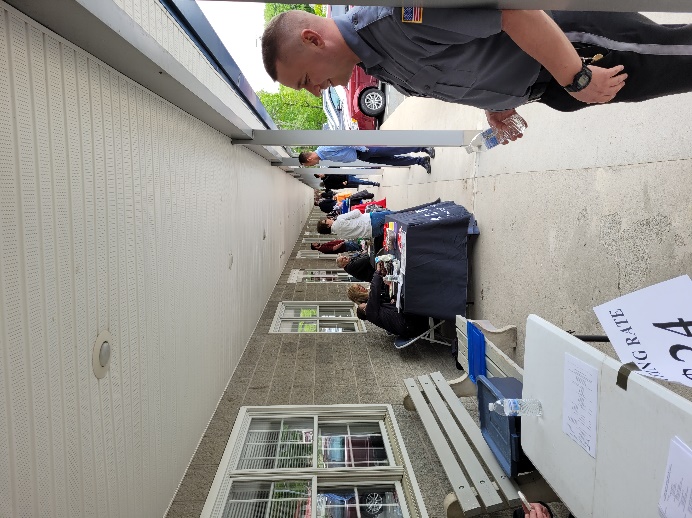 Our office remains open and fully staffed. We assist job seekers, employers and enroll persons interested in training programs. Staff continues to assist individuals with Unemployment Compensation applications as well as the new ID.me verification process for UC claimants. Additional staff activities and services include: Constant Contact newsletters and social media for sharing information and servicesJob search and resume assistance Employment retention strategiesEmployer services – identifying and posting employment opportunitiesProviding information regarding available resourcesAccepting and processing applications for trainingVirtual and In-house seminars/workshops provided by Pike WDA staff, various entities, and staff at the Monroe County CareerLink®Foot traffic has slowed slightly with less UC claimants needing assistance. We are seeing an increase in fraud reports and claimants who cannot reach UC staff by phone.Attached is a copy of the most recent Pike County Profile from The Center for Workforce Information & Analysis for your review. April’s Unemployment rate (5.9%) is up slightly from January (5.2%) and the number of persons reported to be in the labor force for Pike County has increased from 23,700 in January 25,700 April of 2022. State Staff: State staff from the CareerLink® in Monroe County comes to help UC claimants and Employers. TJ Warholic will return twice monthly beginning next month, and Charlie Montalbano comes 1 day a week to assist with veteran employer services and PA CareerLink® website job postings. Employer Activity: Below is a list of some of the employers we have assisted since our March meeting. Action Bikes and OutdoorAdams and AssociatesAdapt of Hudson ValleyARC of the Greater Hudson ValleyAffordable OfficeAM Skier Agency IncApple Valley RestaurantAquarius Plumbing and Electric LLCAuto Pros LLC.Badea & Soul Day SpaBalch's Fish Fry & MoreBelle Reve Health CareBEST WESTERN INN AT HUNTS LANDINGBlooming Grove Hunting and Fishing ClubCAI, LLCCenter for Dev, Dis.Costas Family Fun ParkCounty CaregiversCove Haven ResortCresci Construction, LLC Leonard J. CrescimannoDelaware Valley Emergency Services, incDelaware Valley School DistrictDelaware Valley Skilled Nursing & Rehabilitation CenterDingman BeverageDP Luhrs True ValueElipida   Milford DinerElizabeth Anderson EsquireEmpire Office, Inc.G. Davis, Inc.George Stalter Beer BarnGrimm ConstructionHarbor FreightHemlock Farms Community Assoc.Homeland Security Concepts IncHuman Resource Center Kids Play Today LLCLackawanna College Lake Region CenterLake ArtLattimore Construction Inc.Lighthouse Harbor Marina, LLC.Little Wonders Learning Center & Child Care, Inc.Lords Valley County ClubLuhrs  Truevalue HardwareMcdeanpa LLC  ( McDonalds )Milford Hospitality Group, Inc.Milford Nursing and Rehabilitation, LLCMirabito Holdings IncMirabito Holdings Inc   (Sunoco)MP JERVIS DONUTS INCNexxt Enterprises, LLCPerkins & Marie Callanders LLCPhiladelphia Freedom Valley YMCA (Camp Speers)Pike County Area Agency on AgingPike County Chamber of CommercePike County Children and Youth ServicesPike County Correctional Facilty Pike County Probation OfficePike County Prothonotary’s OfficeProgressive Health of PA, LLC.Ray's Truck & Auto RepairRohman’s Pub IncRohrer Bus ServiceSaeilo, Inc. (Kahr Arms)Settlers Hospitality Group LLCSettlers Hospitality Group LLCSherwin WilliamsShohola Falls Trails End Property Owners AssociationSun NG Kittatinny RV LLCT K Food Carousel LLCThe Forest Lake ClubThe Sunshine StationThree Hammers WineryTim Morey INCTotal Recreation RVTRI STATE SHELLTwin Cedars Senior LivingWallenpaupack Area School DistrictWalmartWayne Memorial Health CentersWendy'sWestfall Hospitality Operation LLC (Hampton Inn Matamoras)Woodloch Pines, Inc.Woodloch Spa Resort, LPYouth Advocate ProgramsEvents and Outreach: Our annual WORKING PIKE Job Fair was held on April 5, 2022 at the Best Western Inn at Hunts Landing located in Matamoras, PA. We had 75 employers and nearly 300 job seekers in attendance. Additionally, we along with Delaware Valley HS, Community Vocational Services, and the Human Resource Center hosted a Reverse Job Fair for students with special abilities to set up a table to showcase their talents to employers in attendance. Harbor Freight held a two-day hiring event at our office and hired 8 employees who will earn $16-$19/hourly to start work at their new location in Milford. We hosted our first “Sidewalk” Job Fair of the year with 17 employers in attendance. Employers set up tables on the walkway outside of our office. Job seeker turnout was low. We will continue to offer these events throughout the year.Additionally, we will host the annual college/career fairs at Wallenpaupack Area and Delaware Valley High Schools. We will host over 40 colleges and some of the area’s largest employers. Both events are open to students and their parents.We have a new more user-friendly website that we can maintain/update as needed. https://www.pikepa.org/living___working/workforce_development/index.phpWe are utilizing our social media accounts including Facebook, Twitter, LinkedIn, Constant Contact, and Instagram to promote our recruiting events, employment opportunities, available services, and job search/employment retention tips. Please follow the link to see our latest newsletter, https://conta.cc/3kN2CkFAdditional activities highlight:Mock Interview Day at Wallenpaupack Area High SchoolPerkins Stakeholders meeting (WASD)Transition Council meetingsReentry Coalition meetingsNEPA Alliance Board meetingPike County Chamber of Commerce meetings (employer services presentation)C.M.P. Employment Coalition meetingsStaff Development: WIOA Title I and Welfare program staff recently completed the following programs:CareerLink® for Spanish speaking customers training offered by Northampton Community CollegeWorkforce180 Case Management I & II CertificationsVarious SkillUp PA ™ training sessions PA CareerLink® Scam Prevention Assistive Technology for Persons with Disabilities PA Workforce Development Conference in Hershey Inclusive Hiring Practices for Second Chance EmploymentTechnical Workgroup meetingsWIOA Training: PY 2021 (July 1, 2021 – June 30, 2022)27 Individual Training Agreements (14 CDL A Drivers, 1 LPN, 1 Lineman, 2 Massage Therapists, 2 Medical Assistants, 2 Patient Care Techs., 2 GED to Job Ready w/ Admin. Medical Assistant, 1 Veterinary Assistant, 1 HVAC Assistant, 1 Medical Billing and Coding)$134,272.00 - Individual Training Accounts (ITA)$0.00 - On-the-Job TrainingWe have 27 Summer Youth Employment and Training participant applicants and 21 employers signed up for this year’s program. 3 youth are currently participating/working. Youth Offender Program: This (reentry) program was approved by the Board at the March 2020 meeting, and we continue to work with Choosing Integrity to identify and serve young offenders. Enrollment has been low due to visitor restrictions at the Pike County Correctional Facility brought on by COVID-19. The contract ends June 30, 2022 and we will not be seeking a renewal of this agreement, but we will continue to work with any referrals.Choosing Integrity is an organization that supports men and women who are in custody and/or recently released.Welfare Funded Programs in Pike and Wayne Counties: We currently have 6 participants in Welfare funded programs	1 participant started searching for employment	1 taking GED classes and then will roll into a Medical Administration classes at Lackawanna College	1 is in Community Service at a food pantry	1 working on barrier remediation and is also working with OVR for additional services	1 gained employment with a construction company	1 is completing SkillUP training online while waiting to begin the Medical Assistant course at Lackawanna CollegeWe are in contact with our local CAOs (County Assistance Offices) and they are reviewing referrals. We have no new referrals scheduled for the upcoming weeks.As of September 2020, we are renting office space in the Hawley Silk Mill from Lackawanna College – Lake Region Center, to better serve our Wayne County EARN program participants.Customer Satisfaction: Since March 2022, (14) customers completing our customer satisfaction survey responded positively with: 100% pleased with the overall services received,100% were greeted and assisted immediately, and100% feel that staff is knowledgeable able to assist with needs.Training services satisfaction: Surveys are mailed to all students that have recently completed their education program. (2) Students reported being relatively satisfied with the school/training program they attended. No problems were reported. Wayne CountyWayne County ProfileWayne County.pdf (pa.gov)Services provided Year-to-Date (7/1/21-5/23/22)Total services provided for this quarter-to-date (4/1/22-5/23/22):54 Employer Services238 Unemployment Compensation70 Guess ServicesTANF Activity:Johnson College STEM after-school program at Honesdale High School.The Operation Mountain Mentor field trip - 16 Wallenpaupack High-School students participated. The Summer Crews - Youth Program will be returning this summer in partnership with Wayne Tomorrow! Currently enrolling participants. Send referrals to Jacilyn Fritsch at jfritsch@wpworkforce.org. WIOA OSY & ISY Activity: 10 participants recently enrolled One participant will be attending CDL Training One participant will be attending GED ClassesThe warm weather is finally here! As the weather starts to warm up, we expect an increase in participants seeking services. We continue to offer in person and virtual services to remove any barriers and assist as many participants and businesses as possible. Starting in June, EOC will be providing in person services at the office every other Tuesday. The Youth Program is growing. Our team is working tirelessly to increase partnerships and youth enrollments. We added 4 new worksites during this quarter. We recently presented at Wallenpaupack High School and will be presenting at Honesdale High School on Friday. In addition, we attended the Human Resources fair at The Cooperage Project to speak about our programs.We continue to invest in our Staff Development. During this quarter, staff has completed IEP/ISS training, Adolescent Trauma webinar, Youth Social Media Safety webinar, Keeping Individuals with a Disability Safe webinar and Adolescent Current Mental Health Crisis webinar.Workforce Alliance has experienced staffing turn over this quarter.  Two new Career Specialists have been hired as of May.  Both bring years of counseling and workforce development experience to the Wayne County team.  They are in the process of programmatic training.PUBLIC COMMENTSNone was offered.OTHER BUSINESSDebra Raneri made mention that this will be the final meeting for Vice Chair Frank Revitt. Sam introduced Craig Zurn to convey his thanks on behalf of the Board, past and present, to Frank. Deborah Harrison followed Craig’s words with thanks and a plaque of appreciation for over 20 years of service to the Board. Frank concluded saying that digital meetings do not gather the same participation and input as in person meetings.ADJOURNMENT*The next meeting will take place September 7, 2022 in Wayne County with a location to be determined. With no other business to be brought before the Board, a motion was made by Frank Revitt to adjourn, seconded by Debra Raneri. Board polled – motion carried, there were no abstentions. The meeting ended at 6:43 P.M. Staff activity report for Pike CountyStaff activity report for Pike CountyStaff activity report for Pike CountyStaff activity report for Pike CountyStaff activity report for Pike CountyStaff activity report for Pike CountyStaff activity report for Pike CountyJan – May 2022TotalsTotal CallsTotal Walk InsTotal AppointmentsUnemployment UC Calls3182097701264626UC Walk In102UC Appt173Job Search Walk In356Job Search Appointment58General Info Call649General Info Walk In81Training Walk In162Training Call 461Employer Contact669ID ME33Employer ServicesEmployer ServicesEmployer ServicesEmployer ServicesEmployer ServicesEmployer ServicesWorksite DevelopmentSite visitsCareer Fair ParticipationJob Posting/ Candidate ScreeningCommunity Outreach/SpeechesEducation85102148749465UnemploymentUnemploymentUnemploymentUnemploymentUnemploymentCreate/Update CareerLinkOpen ClaimFile Bi-weeklyUse phonePhone Calls766641131848Guess ServicesGuess ServicesGuess ServicesGuess ServicesGuess ServicesGuess ServicesJob SearchWorkshopCareer FairResume BuildingWORC Ref. ParticipantsCareer Counseling523223013748